Travail pour le lundi 4 mai 2020RituelsArdoiseLes 100 jours d’écoleAujourd’hui, c’est le 105ème jour d’école depuis la rentrée.Sur l’ardoise, écrire 105 de 4 façons différentes : en chiffres (105), en lettres (cent cinq), en décomposant (105 = 100 + 5), en dessinant 10 barres de dix et 5 cubesRituels en anglais What’s the weather like today ? Today it’s sunny, windy, cloudy, raining How are you today ? I’m fine, happy, sad ….What’s your name ? My name is ………EcritureCahier d’écritureLa lettre l en majuscule cursive Ecrire la date en haut de la page : lundi 4 mai 2020 (3 interlignes en haut pour le l, 2 interlignes pour le d et les chiffres)Ecrire le l en majuscule cursive dans le cahier d’écriture (ne pas hésiter à s’entraîner avant sur l’ardoise ou sur la pochette transparente du porte-vues) : faites attention au sens du tracé (3 interlignes)Ecrire 2 fois le prénom commençant par l : LisaRecopier la phrase : La princesse est belle et célèbre.Ne pas oublier la majuscule au début de la phrase et le point à la fin de la phrase. La difficulté est d’écrire petit dans l’interligne.Dictée : écrire dictée avec le d majuscule, puis dicter les 4 mots suivants : sans, sur, sous, au-dessus, au-dessousJe vous conseille de les revoir avant sur l’ardoise : vous demandez à votre enfant d’épeler chaque mot et de l’écrire une, deux ou trois fois en fonction de ses besoins.LectureManuel de lectureEvaluation 7Ti Tsing (épisode 4) Lecture : commencer à lire la page 76Lire « Je lis des mots de l’histoire », « Je lis des syllabes connues », « Je déchiffre »Compléter l’évaluation 7 : il vous faudra l’imprimer ou la réécrire car je ne pensais pas qu’on resterait confiné aussi longtemps !Ecrire la date : 4 mai 2020CompréhensionExercice 1 (on ne fait pas cet exercice)Exercice 2 : demandez à votre enfant de lire les questions, aidez-le au besoin. Pour écrire la réponse, il est possible de regarder l’exercice 3 (cages à criquets et cerf-volant sont écrits). Il faut écrire petit car il n’y a pas beaucoup de place ! Ne pas oublier la majuscule et le point.Réponse 1 : Il vend des cages à criquetsRéponse 2 : Il veut acheter un cerf-volantRéponse 3 : Il se cache dans un panier (ou dans la carriole)Exercice 3 : Demandez à votre enfant de lire les 2 résumés, il faut cocher le 2ème résumé.Reconnaissance des motsExercice 1 : demandez à votre enfant de lire les 5 mots et de les relier au dessin correspondant avec une règleExercice 2 : aidez votre enfant à lire les phrases mais laissez-le lire les motsmarchécagesboutiqueEtude du codeExercice 1 : il faut lire les 5 mots puis les écrire dans la bonne colonneVoici les mots dans l’ordre : dessert, poison, poing, légume, courageExercice 2 : cet exercice n’est pas facile, demandez à votre enfant de barrer les syllabes au fur et à mesure Un boulanger, de la musique, un témoinUn gâteau, gentil, un besoinExercice 3 : exercice difficile, vous pouvez surlignerune rose :  « ro » de robe et « se » de choseune gare : « ga » de gazon et « re » de repasjongler : « jon » de jonque et « gler » de réglerLa 2ème partie de l’évaluation se fera mardi.MathArdoiseMini-fichier ProblèmesFeuille à imprimerActivités ritualisées (à l’oral))Compter de 10 en 10 à partir de 5 le plus loin possible : 5-15-25-35-45-55-65-75 …Calcul mental (soustractions) : écrire la réponse sur l’ardoise (mais pas le calcul si possible)64 - 2 =       ;72 – 2 =       ; 68 – 2 =       ; 64 – 3 =       ; 68 – 3 =         ; 75 – 3 =    Problèmes (à l’oral)Problème (sur l’ardoise)« Pour les vacances, Antoine est parti 3 jours chez sa grand-mère, puis 4 jours chez son cousin. Combien de jours est-il parti au total ? »Il est parti 7 jours.Problème n°24 (dans le mini-fichier Problèmes)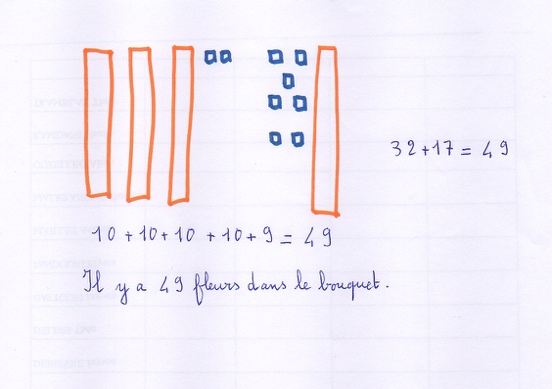 Ne pas oublier la majuscule et le point dans la phrase réponse.Les compléments à 10 (voir feuille à imprimer ou à recopier)Compléter la maison du 10 (revoir au besoin)Calculer en s’aidant du modèle (c’est un exercice difficile, en classe, on l’aurait fait en collectif avec mon aide, il ne faut pas y passer trop de temps)8 + 9 + 4 = 8 + 2 + 7 + 4 = 10 + 7 + 4 = 217 + 8 + 9 = 7 + 3 + 5 + 9 = 10 + 5 + 9 = 24